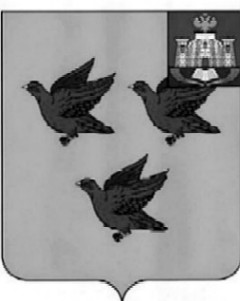 РОССИЙСКАЯ ФЕДЕРАЦИЯОРЛОВСКАЯ ОБЛАСТЬЛИВЕНСКИЙ ГОРОДСКОЙ СОВЕТ НАРОДНЫХ ДЕПУТАТОВРЕШЕНИЕ«27» марта 2024 г. № 30/302-ГС                           Принято на 30 заседанииЛивенского городского Советанародных депутатов VI созываОб итогах работы Ливенского городского Совета народных депутатов за 2023 год В соответствии с Регламентом Ливенского городского Совета народных депутатов, заслушав доклад председателя Ливенского городского Совета народных депутатов, Ливенский городской Совет народных депутатов РЕШИЛ:	1. Утвердить отчет об итогах работы Ливенского городского Совета народных депутатов за 2023 год. (Отчет прилагается).	2. Опубликовать отчет об итогах работы Ливенского городского Совета народных депутатов за 2023 год в газете «Ливенский вестник» и разместить на официальном сайте в сети Интернет.Председатель Ливенского городскогоСовета народных депутатов			                                    Е.Н. КонищеваПриложение к решению Ливенского городского Совета народных депутатовот 27 марта 2024 г. № 30/302-ГСОтчет об итогах работы Ливенского городского Совета народных депутатов за 2023 год  1. Общие сведенияВ соответствии с Уставом города Ливны, пунктом 18 статьи 16 Регламента Ливенского городского Совета народных депутатов представляется информация о деятельности Ливенского городского Совета народных депутатов в 2023 году и задачах на предстоящий период. Вся деятельность Ливенского городского Совета народных депутатов осуществлялась в соответствии с Конституцией РФ, Федеральным законом №131-ФЗ от 06 октября 2003 года  «Об общих принципах организации местного самоуправления в Российской Федерации», законами Орловской области, Уставом города Ливны, Регламентом Ливенского городского Совета народных депутатов и ежеквартальными планами работы.Среди основных задач органов местного самоуправления в 2023 году самыми важными следует признать вопросы, связанные с оказанием помощи военнослужащим, участвующим в специальной военной операции, и членам их семей. В 2023 году нормативно были расширены меры социальной поддержки по обеспечению питанием обучающихся муниципальных общеобразовательных организаций города и льготы по взиманию платы с родителей (законных представителей) за присмотр и уход за детьми в муниципальных бюджетных дошкольных образовательных организациях. Учитывая широкий спектр действующих мер поддержки на всех уровнях, для семей мобилизованных граждан и граждан, поступивших на службу в Вооруженные силы Российской Федерации по контракту, для семей ливенцев, погибших в ходе специальной военной операции организовывались тематические приемы по разъяснению этих мер совместно с депутатами Орловского областного Совета народных депутатов и Центра социального обслуживания населения. Депутаты городского Совета принимали участие во всех мероприятиях по сбору средств, формированию гуманитарных грузов для участников специальной военной операции, поддержке военнослужащих, находящихся в отпуске. Пользуясь возможностью, хотела бы поблагодарить депутатов городского Совета Леонова В.В., Гвоздева Д.В. и Позднякова О.А., которые регулярно проводят сбор денежных средств и необходимых товаров и доставляют их нашим военнослужащим. При этом в городе продолжалась работа по реализации всех Национальных проектов, государственных, региональных и муниципальных программ по всем направлениям деятельности города. Ливенский городской Совет народных депутатов шестого созыва в 2023 году работал в правомочном составе - 32 депутата. Продолжилась деятельность шести постоянных депутатских комиссий и двух фракций политических партий (ВПП «ЕДИНАЯ РОССИЯ» и КПРФ). В общем составе городского Совета: представители ВПП «ЕДИНАЯ РОССИЯ» - 24 человека, КПРФ - 6 человек, ЛДПР - 1 человек, Справедливая Россия – за Правду – 1 человек. Средний возраст депутатского корпуса составляет 51 год. Сохранился неизменным качественный состав депутатского корпуса. Сегодня в составе городского Совета из 32 депутатов один исполняет полномочия на постоянной основе (председатель), 30 депутатов имеют высшее профессиональное и послевузовское образование (93,75%), 2 человека - среднее профессиональное образование (6,25%), 3 (9,4%) - ученую степень кандидата наук;6 депутатов представляют промышленность города, 7 - сферу образования, 3 человека - руководители предприятий сферы ЖКХ, 3 депутата -  из сферы здравоохранения, 4 представителя предпринимательства, 2 - культуры и городских СМИ, 3 - государственные учреждения и органы местного самоуправления, 3 – сфера страхования и связи, 1 – неработающий. В городском Совете 12 женщин (37,5%) и 20 мужчин (62,5%).Учитывая уставные полномочия городского Совета, в 2023 году по-прежнему актуальным оставалось принятие решений в пределах полномочий представительного органа на территории муниципального образования – городского округа и обеспечение актуальности базы муниципальных нормативных правовых актов.2. Нормотворческая деятельность2.1. Общие показатели нормотворческой деятельности Основная деятельность Ливенского городского Совета народных депутатов связана с осуществлением нормотворческой деятельности, в результате которой должна быть сформирована правовая база, способная обеспечить эффективную и качественную работу по решению вопросов местного значения путем создания правовых механизмов для исполнения полномочий, особенно в части формирования и распределения бюджетных средств и распоряжения муниципальным имуществом.Основной формой нормотворческой работы депутатов является проведение заседаний городского Совета. Все заседания были проведены в назначенные сроки при соблюдении кворума. Предварительные повестки заседаний размещались на официальном сайте администрации города Ливны в разделе «Ливенский городской Совет народных депутатов». В соответствии с Регламентом Ливенского городского Совета в 2023 году проведено 12 заседаний (в 2022 году - 11), на которых рассмотрено 89 вопросов, (2022 - 83 вопросов) и принято 127 решений (2022 год - 125). В целом, все вопросы, включенные в план работы, были рассмотрены.В соответствии с Уставом города Ливны рассмотрено и утверждено 41 (32,3%) (2022 год – 38 (30,4%)) муниципальный нормативный правовой акт, 86 (67,7%) (2022 год - 87 (69,6%) актов ненормативного характера, в том числе 18 решений (14%) (2022 год - 21 (16,8%) по вопросам деятельности городского Совета народных депутатов, 6 решений (4,7%) (2022 год - 8 (6,4%) – утверждались или принимались к сведению отчеты должностных лиц. Путем поименного опроса в 2023 году принято 2 решения. Из 127 проектов правовых актов городского Совета, внесенных субъектами правотворческой инициативы:52 проекта (41%) (2022 год - 49 (31,2%)) подготовлено администрацией города;75 проектов (59%) (2022 год - 76 (60,8%)) подготовлено городским Советом.Другими субъектами нормотворчества проекты решений для рассмотрения не вносились. В числе принятых правовых актов:- по вопросам исключительной компетенции Совета – 8 (6,3%) (2022 год - 11 (8,8%));- по иным вопросам местного значения – 15(11,8%) (2022 г.- 38 (30,4 %))- вопросов по закреплению статуса городского Совета – 18 (14,2%) (2022 г. -79 (62,3%)).Заседания городского Совета народных депутатов в 2023 году проходили при удовлетворительной явке депутатов, средний % посещения – 80,5 % (2022 г. - 80,4 %).Стабильно активное участие депутатов городского Совета способствовали принятию актуальных решений, соответствующих всем требованиям правотворчества и эффективной организации деятельности органов местного самоуправления, а в целом, поддержке нормативно-правовой базы муниципального образования в актуальном состоянии. 2.2. Вопросы, относящиеся к исключительной компетенции городского Совета народных депутатов.Федеральным законом от 06 октября 2003 года № 131-ФЗ «Об общих принципах организации местного самоуправления в Российской Федерации», ч.3 статьи 21 Устава города Ливны определены вопросы, относящиеся к исключительной компетенции городского Совета народных депутатов. В отчетном периоде таких вопросов рассмотрено 8 (2022 г. - 11).1) принятие Устава города и внесение в него изменений и дополнений.Устав города Ливны принят Постановлением Ливенского городского Совета народных депутатов №247/141-39-ГС 16 июня 2005 года.В 2023 году изменения и дополнения в Устав города вносились два раза решением городского Совета № 20/216-МПА от 31 мая 2023 г. и № 22/221-МПА от 22 августа 2023 года и касались приведения Устава в соответствие с федеральным и региональным законодательством. Проекты решений по внесению изменений и дополнений в Устав города до принятия обсуждались на публичных слушаниях 19 мая и 15 августа 2023 года, направлялись на согласование в Ливенскую межрайонную прокуратуру. Принятые изменения в Устав города зарегистрированы в Управлении Министерства юстиции России по Орловской области 27 июня и 21 сентября 2023 года.2) утверждение местного бюджета и отчета о его исполнении. Бюджет города это основной документ, обеспечивающий нормальную  жизнедеятельность муниципального образования, это результат комплексной и системной работы всех органов местного самоуправления. Достоверность и вопросы пополнения доходной части бюджета, рациональное и эффективное расходование бюджетных средств, контроль за расходами и есть основные направления работы городского Совета. А эффективная реализация всех полномочий городского округа возможна только при системном и экономически обоснованном подходе. Только единый нацеленный подход к этим вопросам способен обеспечить эффективную реализацию полномочий.В 2023 году бюджет очередного финансового периода (2024 год и плановый период 2025 и 2026 годы) был рассмотрен и окончательная редакция бюджета принята 20 декабря 2023 года (решение № 27/237-МПА «О бюджете города Ливны Орловской области на 2024 год и на плановый период 2025 и 2026 годов»).В соответствии с требованиями Бюджетного кодекса РФ, планом работы Ливенского городского Совета народных депутатов на заседаниях городского Совета рассматривались отчет об исполнении бюджета за 2022 год, 1-й квартал, полугодие и 9 месяцев 2023 года. Рассмотрение указанных вопросов осуществлялось в соответствии с требованиями бюджетного законодательства и законодательства о местном самоуправлении.В отчетном периоде вносились изменения в решение «О бюджете города Ливны Орловской области на 2023 год и плановый период 2024 и 2025 годов» шесть раз. Все изменения в бюджет прошли экспертизу контрольно-счетной палаты города.3) определение порядка управления и распоряжения имуществом, находящимся в муниципальной собственности.- Управлением муниципального имущества в 2023 году подготовлено 22 проекта (2022 г. - 15) по текущим вопросам управления и распоряжения муниципальным имуществом, в том числе: - вопросы приватизации муниципального имущества обсуждались 4 раза (5 – в 2022 году), - вопрос передачи имущества в безвозмездное пользование - 10 решений (2022 - 6), - передача имущества в государственную собственность – 3 решения, - определение порядка принятия решений о создании, реорганизации и ликвидации муниципальных предприятий – 1 решение,- иные - 4. 2.3. Иные вопросы местного значенияТрадиционно в работе городского Совета одним из важных направлений деятельности является формирование нормативной правовой базы по всем вопросам местного значения, в соответствии с современными требованиями законодательства, обеспечивающими решение всех значимых для города вопросов, предложениями и запросами жителей, эффективное функционирование системы местного самоуправления в городе. По вопросам местного значения в 2023 году принимались решения:- по финансовым и экономическим – 15,- по вопросам градостроительства и землепользования – 5,- по вопросам ЖКХ, дорожного хозяйства и транспорта – 4,- по вопросам местного самоуправления – 5,- присвоение звания «Почетный гражданин города Ливны» - 1,- по вопросам организации муниципального контроля – 1,-по вопросам планирования работы городского Совета – 4, - по вопросам реализации или изменения общего перечня наказов избирателей депутатам Ливенского городского Совета народных депутатов - 6.В целях актуализации правовой базы систематически проводился мониторинг муниципальных правовых актов Ливенского городского Совета народных депутатов.В соответствии с требованиями Регламента Ливенского городского Совета народных депутатов все принимаемые муниципальные нормативные акты рассматривались на заседаниях постоянных комиссий городского Совета, направлялись в Ливенскую межрайонную прокуратуру для проверки  соответствия действующему законодательству и для проведения антикоррупционной экспертизы, в контрольно-счетную палату города для подготовки заключений. При принятии решений результаты всех заключений учтены.Комплекс перечисленных мероприятий позволил исполнить план работы городского Совета на 2023 год в полном объеме.3. Контрольная деятельностьДеятельность городского Совета результативна только при осуществлении контроля за реализацией и решением на территории муниципального образования всего комплекса полномочий. Главное внимание, безусловно, уделяется общественной значимости и важности этих вопросов, остроте обсуждаемых проблем для избирателей. Поэтому решение вопросов местного значения органами местного самоуправления и должностными лицами местного самоуправления является основным объектом контрольной деятельности представительных органов, это одно из полномочий городского Совета.Контрольная деятельность городского Совета народных депутатов осуществлялась в 2023 году в следующих формах:- отчетов должностных лиц администрации города об исполнении ими полномочий по решению вопросов местного значения;- отчетов иных должностных лиц об исполнении полномочий по решению вопросов местного значения, определенных законодательством и решениями городского Совета;- контроля исполнения бюджета города и расходования бюджетных средств;- контроля соблюдения установленного порядка управления и распоряжения имуществом, находящимся в муниципальной собственности;- контроля исполнения решений городского Совета.В соответствии с Уставом города 29 марта 2023 года на 18-ом заседании городского Совета был заслушан отчет главы города о результатах деятельности за 2022 год и 26 апреля 2023 года отчет председателя городского Совета о деятельности Ливенского городского Совета народных депутатов за 2022 год.Обязательно ежегодно информацию о результатах оперативно-служебной деятельности на территории города Ливны представляет начальник Межмуниципального отдела МВД России «Ливенский» (решение № 16/201-ГС от 26 января 2023 г.).Контрольно-счетная палата представила отчет о своей деятельности Ливенскому городскому Совету народных депутатов (решение № 17/208-ГС от 28.02.2023 г.). В соответствии с требованиями действующих муниципальных правовых актов  и в целях обеспечения контроля за осуществлением полномочий в 2023 году были утверждены отчеты по вопросам деятельности в 2022 году управления муниципального имущества и о реализации программы приватизации муниципального имущества.Отчет о ежеквартальном исполнении бюджета города заслушивался и обсуждался на заседаниях городского Совета, и это позволило депутатам вести систематический контроль за эффективным процессом формирования бюджета и целевым расходованием бюджетных средств. Заслушана информация начальника управления жилищно-коммунального хозяйства администрации города «О ходе подготовки объектов жилищно-коммунального хозяйства, энергетики и социальной сферы к работе в отопительный период 2023-2024 годов».Наиболее актуальным для депутатов городского Совета является контроль реализации общего перечня наказов избирателей депутатам городского Совета в 2023 году. Работа по реализации наказов избирателей депутатам Ливенского городского Совета народных депутатов осуществляется в соответствии с Положением о наказах избирателей депутатам Ливенского городского Совета народных депутатов. Общий перечень наказов избирателей депутатам Ливенского городского Совета народных депутатов для исполнения в 2023 году был утвержден решением Ливенского городского Совета народных депутатов от 1 декабря 2022 г. № 14/186-ГС. Общая сумма денежных средств на реализацию наказов, выделенных из бюджета города, составляет 4,8 млн. рублей (из расчета 150 тыс.рублей на депутата).  В 2023 году выполнены наказы по: - приобретению и установке детского игрового оборудования на сумму 341тыс. рублей;- приобретению и установке спортивного оборудования на сумму 211 тыс. рублей;- приобретению малых архитектурных форм – 170 тыс. рублей;- капитальный ремонт крыши административного здания в городском парке культуры и отдыха им. 30-летия Победы – 1 686 137 рублей;- ремонт входной группы административного здания в городском парке культуры и отдыха им.30-летия Победы – 263 062 рублей;- приобретение мебели, дверей, строительных материалов, МФУ, проектора, замена оконных блоков для учреждений образования – 1 576 692 рублей;- издание краеведческой литературы – 50 тыс. рублей;- приобретение запасных частей для картинга (Центр творческого развития им. Поликарпова) – 100 тыс. рублей;- приобретение стульев и спортивной формы (Спортивная школа) – 40 тыс. рублей;- устройство площадки с резиновым покрытием – 90 тыс. рублей;- устройство тротуара и пешеходного перехода – 164 410 рублей;- монтаж поливочной системы водоснабжения по трассе мотокросса – 80 тыс. рублей;- выполнение работ по устранению деформации дорожного покрытия – 20 тыс. рублей.Реализовано наказов на общую сумму – 4 млн. 792 тыс. 301 рубль.Наказы избирателей являются одной из актуальных форм взаимодействия избирателя с депутатом и решения тех вопросов, которые важны для жителей, наших трудовых коллективов.Помимо этого, участие в городских совещаниях при главе города, работа в постоянных и временных комиссиях администрации города, участие в работе общественных комиссий и обсуждении итогов контрольных мероприятий контрольно-счетной палаты города, позволяют делать контрольную деятельность более системной и детальной.4. Работа постоянных депутатских комиссий и фракцийРабота в постоянных депутатских комиссиях является одной из самых активных форм работы депутатов. Постоянные депутатские комиссии осуществляют свою деятельность в соответствии с Регламентом городского Совета и Положением о постоянных депутатских комиссиях. Все проекты решений предварительно обсуждаются на заседаниях депутатских комиссий. Постоянные комиссии обсуждают и текущие актуальные вопросы жизнедеятельности нашего города. В работе комиссий принимают участие инициаторы проектов, заинтересованные жители города, представители администрации города, предприятий и учреждений, эксперты по обсуждаемым вопросам, что обеспечивает открытость и возможность полного анализа принятия обоснованных решений, прогнозирования правовых и финансовых последствий.В 2023 году всего проведено 56 (2022 г. - 47) заседаний постоянных комиссий, в том числе:1. комиссия по экономическим вопросам, бюджету и финансам – 11 заседаний (в 2022 году – 9);2. комиссия по жилищно-коммунальному хозяйству и транспорту - 11 (в 2022 году – 8);3. комиссия по вопросам градостроительства, землепользования и муниципальной собственности – 11 (в 2022 году – 10);4. комиссия по образованию, культуре, спорту, молодежной политике и взаимодействию со СМИ – 11 заседаний (в 2022 году  – 10);5. комиссия по вопросам местного самоуправления, депутатской деятельности и взаимодействия с общественными объединениями – 12 (в 2022 году – 10).6. мандатная комиссия заседаний не проводила. В соответствии с Уставом города Ливны, Регламентом городского Совета народных депутатов в городском Совете ведут активную работу депутатские объединения – фракция ВПП «Единая Россия» и фракция КПРФ. Особое место в осуществлении депутатской деятельности в избирательных округах занимает работа депутатов с обращениями граждан, прием граждан избирательного округа и работа в общественных приемных. Прием граждан, избирателей проводился депутатами городского Совета по утвержденному графику. По проблемам, требующим дополнительной информации выполнялись депутатские запросы. В 2023 году в городской Совет народных депутатов поступило 95 (2022 – 86) письменных обращений, депутатами проведено 188 встреч с избирателями, на личном приеме у депутатов побывало 224 человека. Основная тематика обращений: решение вопросов в сфере ЖКХ, благоустройства территории города, вопросов контрактной службы, меры поддержки разных категорий граждан. Поступившие в адрес Ливенского городского Совета народных депутатов письменные обращения рассмотрены в установленном законом порядке.Депутаты городского Совета являются активными участниками общегородских мероприятий. В 2023 году председатель и депутаты городского Совета приняли участие в 101 городском мероприятии.В целях поощрения жителей города и трудовых коллективов, за активную деятельность, за высокие профессиональные достижения и особые заслуги за отчетный период 75 жителей города (в 2022 году – 70) награждены Почетной грамотой Ливенского городского Совета народных депутатов, 115 гражданам (в 2022 году - 111) объявлена Благодарность. В адрес Орловского областного Совета народных депутатов направлено 10 (в 2022 году - 8) ходатайств о награждении региональными наградами: 21 - Почетная грамота (2022 г. – 15), 16 (2022 г.- 15) – Благодарностей Орловского областного Совета народных депутатов. Реализуя свои полномочия, председатель городского Совета координировал деятельность депутатских комиссий, обеспечивал работу аппарата городского Совета, представлял интересы представительного органа в отношениях с другими органами местного самоуправления и органами государственной власти, муниципальными учреждениями и предприятиями, организациями независимо от их формы собственности. 5. Исполнение Регламента Ливенского городского Совета народных депутатов, подготовка и проведение заседанийВ отчетном периоде организационная деятельность городского Совета народных депутатов, постоянных комиссий, депутатских объединений, аппарата городского Совета, подготовка проектов решений, вносимых на рассмотрение, осуществлялась в соответствии со сложившейся системой организации деятельности согласно требованиям Регламента городского Совета народных депутатов. Все заседания городского Совета, постоянных депутатских комиссий были проведены в назначенные сроки при соблюдении кворума с присутствием представителей прокуратуры и СМИ. На заседаниях присутствовали депутаты Орловского областного Совета народных депутатов Астахова Е.В., Сезин В.А., Мельник Е.Л., Захаров Г.Е, а также председатель Общественной палаты города Ливны Савенкова И.Л. Такое участие позволяет принимать решения при поддержке общественности города и обеспечивать информированность населения по обсуждаемым вопросам и принимаемым решениям.Повестки заседаний и проекты решений городского Совета размещались на официальном сайте. Ливенской межрайонной прокуратурой в 2023 году внесен один протест на решение городского Совета. Протест удовлетворен. Оформление решений Совета проводилось в регламентированном порядке и решения были направлены в установленные сроки главе города для подписания и опубликования. В установленные сроки и в соответствии с требованиями действующего законодательства в регистр муниципальных правовых актов Орловской области были подготовлены и направлены в электронном виде 41 нормативный правовой акт, в «Консультант Плюс» передано 127 копий принятых правовых актов. Работа городского Совета в отчетный период была публичной и открытой. Информация о заседаниях городского Совета, проектах, выносимых на обсуждение доступна, размещена на официальном сайте для информирования всех жителей. Все принимаемые решения Ливенского городского Совета народных депутатов официально опубликованы в газете «Ливенский вестник», размещены на официальном сайте администрации города в информационно-телекоммуникационной сети «Интернет» в установленные сроки. Ежемесячно жители города информированы о проведении заседаний городского Совета через информационные сообщения ИРК «ПРИНТ-ТВ» и иные средства массовой информации. В течение 2023 года открыта и функционирует официальная группа «Ливенский городской Совет народных депутатов» в социальной сети Вконтакте.  В соответствии с Федеральным законом от 9 февраля 2009 года № 8 «Об обеспечении доступа к информации о деятельности государственных органов и органов местного самоуправления» с 1 декабря 2022 года органы местного самоуправления обязаны иметь официальные страницы в социальных сетях для размещения информации о своей деятельности в сети Интернет. На сегодняшний день городской Совет имеет госпаблик – официальная страница в социальной сети «ВКонтакте», где соблюдаются требования к ее оформлению и размещению информации о работе городского Совета. За 2023 год опубликовано более 300 событий. Наибольшее число просмотров, безусловно, набирают публикации о реальном участии депутатов в мероприятиях разного уровня, информация о поддержке наших бойцов в зоне СВО и доставке им гуманитарного груза.Средняя ежедневная посещаемость нашей страницы и количество подписчиков пока не велико. Возрастной критерий посетителей: от 30 до 35 лет – 16%, от 35 до 45 лет – 13%, свыше 45 лет – 70%. Наибольшее количество посетителей составляют женщины. География посетителей различна – более 10 стран мира.И дальнейшее совершенствование	 системы госпабликов один из приоритетов нашей работы. Особенно в части обеспечения прочной коммуникации с нашими избирателями, что позволит более эффективно и оперативно решать проблемы горожан, отвечать на их вопросы и проводить мероприятия, направленные на повышение качества жизни. Расширение деятельности в этом направлении должно стать одной из составляющих работы депутата.  Одной из форм участия населения города в осуществлении местного самоуправления являются публичные слушания и общественные обсуждения. Это возможность жителей города влиять на содержание принимаемых муниципальных правовых актов, говорить об актуальности принимаемых решений. В 2023 году городской Совета по 4 вопросам стал инициатором проведения публичных слушаний. Все обсуждаемые проекты решений были одобрены участниками слушаний и рекомендованы для рассмотрения на заседании городского Совета.В целях реализации Федерального закона от 25 декабря 2008 года № 273-ФЗ «О противодействии коррупции» мероприятия по профилактике и предупреждению коррупции в 2023 году депутатами городского Совета выполнены своевременно и в полном объеме.Положения Регламента Ливенского городского Совета народных депутатов в целом соблюдались.6. Взаимодействие с органами государственной власти, органами местного самоуправления, организациями, общественностьюРабота городского Совета депутатов в течение 2023 года проходила во взаимодействии с главой города, администрацией города, ее структурными подразделениями, контрольно-счетной палатой города Ливны. В течение 2023 года взаимодействие с Орловским областным Советом народных депутатов осуществлялось на основе участия депутатов в работе городского Совета, письменных и устных обращений. Председатель городского Совета принимала участие в заседаниях Орловского областного Совета народных депутатов и его комитетов. В течение года депутаты городского Совета продолжили работу в общественных и общественно-консультативных советах, постоянных и временных рабочих комиссиях, в том числе при главе города. Депутатский корпус продолжает активно участвовать в реализации муниципальной программы «Формирование комфортной городской среды», работая в составе общественной комиссии на своих избирательных округах. В целом, депутаты городского Совета работают в составе 10 комиссий по разным направлениям деятельности органов местного самоуправления (административная, общественная жилищная, комиссия по землепользованию и застройке города, по противодействию коррупции, по рассмотрению общественных инициатив, по присвоению звания «Почетный гражданин» и т.д.)За отчетный период в соответствии с требованиями законодательства не было реализовано  право законодательной инициативы в Орловском областном Совете народных депутатов. Однако городской Совет неоднократно обращался к председателю и депутатам Орловского областного Совета  по самым актуальным текущим вопросам.Широко взаимодействует городской Совет с Общественной палатой города Ливны, затрагивая самые актуальные вопросы жизнедеятельности города.  Председатель городского Совета и депутаты принимают участие в работе и заседаниях Общественной палаты города.7. Организация работы аппарата городского Совета народных депутатов.Организация деятельности аппарата городского Совета народных депутатов в отчетном периоде осуществлялась в соответствии с планом работы. Работниками аппарата оказывалась методическая, организационная и правовая помощь депутатам городского Совета. Своевременное информирование о предстоящих мероприятиях, рассматриваемых вопросах, вопросах повестки дня очередного заседания городского Совета, организация работы депутатских комиссий осуществляется качественно и своевременно.  Учет нормативных правовых актов Совета и их систематизация, в том числе на электронных носителях, включая нормативные правовые акты Совета, утратившие силу, проводился согласно разработанной системе.В целях повышения эффективности деятельности депутатов и аппарата городского Совета было подготовлено 65 распоряжений председателя городского Совета народных депутатов: 40 - по основной деятельности и 25 – по личному составу (2022 г – 51 распоряжение (33+18)). Оформлено исходящей корреспонденции – 168 документов (в 2022 году – 169), входящей – 186 (в 2022 году – 201). Все входящие документы исполнены в установленные сроки.Уважаемые коллеги, присутствующие!Подводя итоги 2023 года, следует отметить планомерную работу городского Совета по совершенствованию нормативно-правового поля, включая вопросы поддержки семей военнослужащих, находящихся в зоне специальной военной операции, реализации на территории города Национальных проектов, федеральных, региональных и муниципальных программ.  Главной задачей нового периода деятельности городского Совета народных депутатов должно стать принятие всех мер к тому, чтобы обеспечить поддержку нормативно-правовой базы в состоянии, позволяющем органам местного самоуправления оперативно и эффективно решать вопросы местного значения. В связи с этим остается актуальным вопрос мониторинга муниципальных нормативных правовых актов. Главная задача каждого депутата - это обеспечение совместно с избирателями участия и контроля реализации на территории города всех основных мероприятий благоустройства и формирования комфортной городской среды, капитального ремонта многоквартирных жилых домов. При этом требуется от каждого депутата ответственное отношение к требованиям избирателей, обсуждения с ними всех насущных вопросов, поддержка своих избирателей в решении любых вопросов. Сегодня от депутатов требуется активность в направлении поддержки семей мобилизованных и оказании им гуманитарной помощи, привлечение к этой деятельности горожан.  Мы должны совместными усилиями сохранять стабильность жизни в городе, открыто общаться с горожанами, разъясняя социальную, политическую и экономическую ситуацию. Именно депутатскому корпусу сегодня необходимо рассматривать и решать вопросы поддержки ТОС в городе, искать новые формы взаимодействия с активными горожанами. В завершении, хотела бы сегодня поблагодарить за работу депутатов городского Совета, за активное и эффективное взаимодействие главу города, администрацию города, контрольно-счетную палату города. Весьма важна всем нам совместная деятельность, сотрудничество с депутатами Орловского областного Совета народных депутатов, Общественной палатой города, членами Молодежного парламента, представителями средств массовой информации. Надеюсь, что 2024 год станет более эффективным, результативным, конструктивным и главное - мирным годом. 